DOVOLJENJE ZA IZREDNI ODHOD IZ PODALJŠANEGA BIVANJAUčenec: _____________________________________________Razred: _____________Datum izrednega odhoda: ________________Učenec odide sam:           DA            NE   (V spremstvu: _________________________)Podpis staršev ali skrbnikov: ____________________________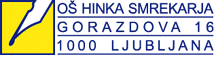 Tel.:  5008 170Faks: 5008 180E-pošta: tajnistvo.osljhs@guest.arnes.si